Косилка смещаемая FERRI MT/MTR 200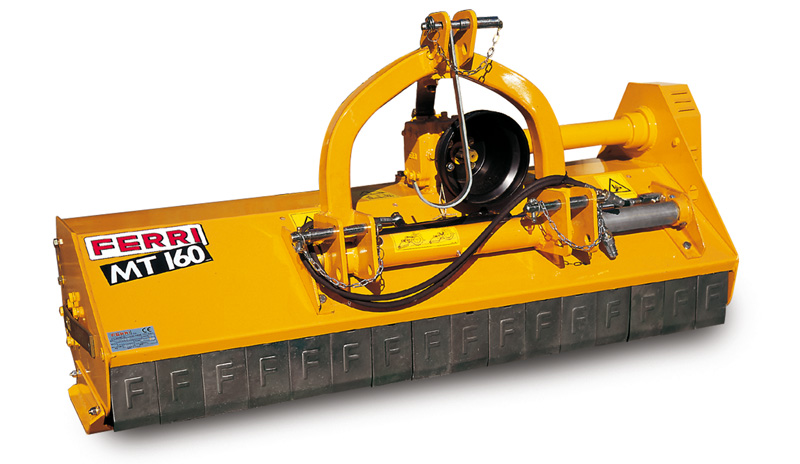 Технические характеристики:Рекомендованная мощность трактора, л.с.50-70Ширина среза, мм2000Общая ширина, мм2140Вес, кг460ВОМ трактора, об/мин540Скорость лопасти, м/сек 50Количество ножей48Максимальный диаметр скашивания, мм40